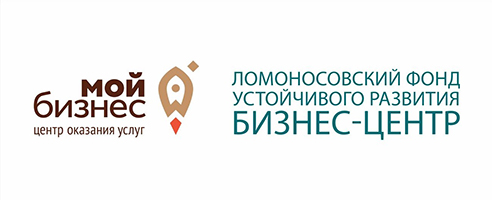 Государственная поддержка малого и среднего предпринимательства Ломоносовского района Ленинградской области, самозанятых граждан и физических лиц, которые планируют открыть свое дело.Помощь в открытии собственного делаБЕСПЛАТНО регистрируем ИП и ООО с одним учредителем!Без уплаты госпошлины!За один визит!Помогаем выбрать вид экономической деятельности (ОКВЭД) и налоговый режимОткрываем расчетный счет в ведущих банках – Альфабанк, Сбербанк, ВТБПомогаем получить квалифицированную электронную подпись на носителе БЕСПЛАТНОКонсультируем по установке on-line кассы и эквайринга, сразу отправляем заявку на подключение необходимого оборудованияКонсультационная поддержкаБЕСПЛАТНО консультируем по открытию и ведению бизнеса, получению субсидий и микрозаймов на льготных условияхОбразовательная поддержкаБЕСПЛАТНО проводим обучающие программы и семинары для предпринимателей, самозанятых граждан и физических лиц, которые планируют открыть свое делоВедение бухгалтерского учета Вашего бизнеса
Бухгалтерские услуги (бухгалтерский учет, составление и передача отчетности в Налоговую инспекцию, ПФ РФ и ФСС, декларации 3-НДФЛ). Разработка бизнес-плана под Ваш проект и в целях получения субсидий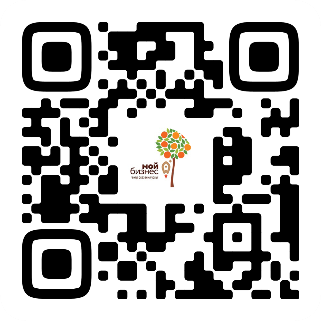 Сайт: http://lomonosov-fond.813.ruвКонтакте: https://vk.com/lufr_bc Телефон: +7 (965) 008-04-40г. Ломоносов, Дворцовый пр., д. 30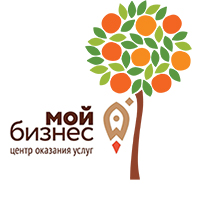 